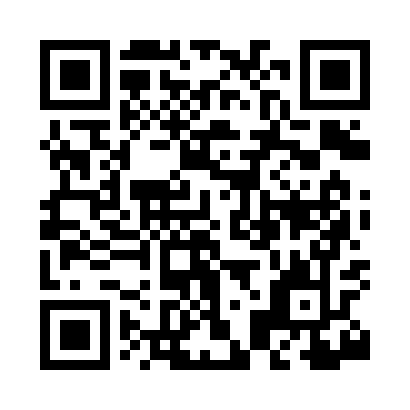 Prayer times for Rustic, Colorado, USAMon 1 Jul 2024 - Wed 31 Jul 2024High Latitude Method: Angle Based RulePrayer Calculation Method: Islamic Society of North AmericaAsar Calculation Method: ShafiPrayer times provided by https://www.salahtimes.comDateDayFajrSunriseDhuhrAsrMaghribIsha1Mon3:585:361:075:068:3710:162Tue3:585:371:075:078:3710:153Wed3:595:371:075:078:3710:154Thu4:005:381:075:078:3710:155Fri4:015:381:085:078:3610:146Sat4:025:391:085:078:3610:137Sun4:025:401:085:078:3610:138Mon4:035:401:085:078:3510:129Tue4:045:411:085:078:3510:1210Wed4:055:421:085:078:3510:1111Thu4:065:421:085:078:3410:1012Fri4:075:431:095:078:3410:0913Sat4:085:441:095:078:3310:0814Sun4:105:451:095:078:3310:0715Mon4:115:451:095:078:3210:0716Tue4:125:461:095:078:3110:0617Wed4:135:471:095:078:3110:0518Thu4:145:481:095:078:3010:0419Fri4:155:491:095:078:2910:0220Sat4:175:501:095:068:2910:0121Sun4:185:501:095:068:2810:0022Mon4:195:511:095:068:279:5923Tue4:205:521:095:068:269:5824Wed4:225:531:095:068:259:5625Thu4:235:541:095:058:249:5526Fri4:245:551:095:058:239:5427Sat4:255:561:095:058:229:5328Sun4:275:571:095:058:219:5129Mon4:285:581:095:048:209:5030Tue4:295:591:095:048:199:4831Wed4:316:001:095:048:189:47